§1819.  Sourcing1.  "Receive" and "receipt" defined.  For the purposes of this section, "receive" and "receipt" mean:A.  Taking possession of tangible personal property;  [PL 2019, c. 401, Pt. B, §18 (NEW).]B.  Making first use of services; or  [PL 2019, c. 401, Pt. B, §18 (NEW).]C.  Taking possession or making first use of products transferred electronically, whichever comes first.  [PL 2019, c. 401, Pt. B, §18 (NEW).]"Receive" and "receipt" do not include possession by a shipping company on behalf of the purchaser.[PL 2019, c. 401, Pt. B, §18 (NEW).]2.  Sourcing for sales of tangible personal property and taxable services.  The sale of tangible personal property or a taxable service is sourced in this State pursuant to this subsection.A.  When the tangible personal property or taxable service is received by the purchaser at a business location of the seller, the sale is sourced to that business location.  [PL 2019, c. 401, Pt. B, §18 (NEW).]B.  When the tangible personal property or taxable service is not received by the purchaser at a business location of the seller, the sale is sourced to the location where receipt by the purchaser or the purchaser's donee occurs, including the location indicated by instructions for delivery to the purchaser or donee known to the seller.  [PL 2019, c. 401, Pt. B, §18 (NEW).]C.  For a sale when paragraphs A and B do not apply, the sale is sourced to the location indicated by an address for the purchaser that is available from the business records of the seller that are maintained in the ordinary course of the seller's business when use of this address does not constitute bad faith.  [PL 2019, c. 401, Pt. B, §18 (NEW).]D.  For a sale when paragraphs A to C do not apply, the sale is sourced to the location indicated by an address for the purchaser obtained during the consummation of the sale, including the address of a purchaser's payment instrument, if no other address is available, when use of this address does not constitute bad faith.  [PL 2019, c. 401, Pt. B, §18 (NEW).]E.  When paragraphs A to D do not apply, including the circumstance in which the seller is without sufficient information to apply paragraphs A to D, the location is determined by the address from which tangible personal property was shipped, from which the tangible personal property or taxable service transferred electronically was first available for transmission by the seller or from which the service was provided, disregarding for these purposes any location that merely provided the digital transfer of the tangible personal property or taxable service sold.  [PL 2019, c. 401, Pt. B, §18 (NEW).][PL 2021, c. 181, Pt. B, §6 (AMD).]SECTION HISTORYPL 2019, c. 401, Pt. B, §18 (NEW). PL 2021, c. 181, Pt. B, §6 (AMD). The State of Maine claims a copyright in its codified statutes. If you intend to republish this material, we require that you include the following disclaimer in your publication:All copyrights and other rights to statutory text are reserved by the State of Maine. The text included in this publication reflects changes made through the First Regular and First Special Session of the 131st Maine Legislature and is current through November 1, 2023
                    . The text is subject to change without notice. It is a version that has not been officially certified by the Secretary of State. Refer to the Maine Revised Statutes Annotated and supplements for certified text.
                The Office of the Revisor of Statutes also requests that you send us one copy of any statutory publication you may produce. Our goal is not to restrict publishing activity, but to keep track of who is publishing what, to identify any needless duplication and to preserve the State's copyright rights.PLEASE NOTE: The Revisor's Office cannot perform research for or provide legal advice or interpretation of Maine law to the public. If you need legal assistance, please contact a qualified attorney.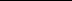 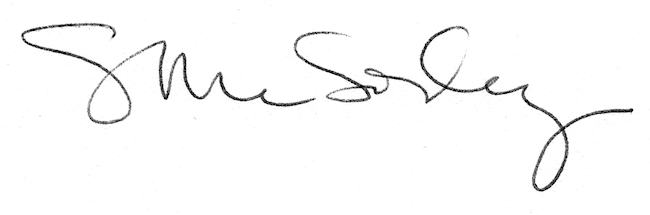 